    桃園市進出口商業同業公會 函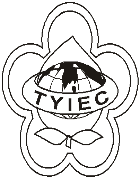          Taoyuan Importers & Exporters Chamber of Commerce桃園市桃園區春日路1235之2號3F           TEL:886-3-316-4346   886-3-325-3781   FAX:886-3-355-9651ie325@ms19.hinet.net     www.taoyuanproduct.org受 文 者：各相關會員發文日期：中華民國109年8月17日發文字號：桃貿豐字第20238號附    件：主  旨：社團法人中華民國學名藥協會將舉辦化粧品GMP 研習會I，        提供化粧品業者GMP管理概念導入，詳如說明， 敬請查照。說   明：     ㄧ、依據桃園市政府衛生局109年8月13日桃衛藥字第        1090093945號函辦理。        二、旨揭單位承接衛生福利部食品藥物管理署委託辦理「109年度推動化粧品製造品質提升計畫」，舉辦化粧品GMP研習營I，邀請業界具豐富化粧品GMP管理經驗之講師向業者分享化妝品GMP實務經驗及分組實作討論。     三、 化妝品GMP研習營I活動資訊:        (ㄧ)日期及地點:           1.北區:109年8月26日(星期三)，上午9時30分至             下午5時，張榮發基金會國際會議中心603教室(台北                  市中正區中山南路11號)。             2.南區:109年8月27日(星期四)，上午9時30分至             下午5時，高雄國際會議中心407會議室(高雄市鹽埕區                  中正四路274號)。                3.中區:109年8月28日(星期五)，上午9時30分至             下午5時，集思台中新烏日會議中心401會議室(台中市                  烏日區高鐵東一路26號)。           (二)議題:             1.化粧品GMP管理-廠房及設備。             2.化粧品GMP管理-品質系統。          (三)主持人:中國醫藥大學藥用化粧品學系-溫國慶榮譽教授。          (四)報名事項:詳細資訊以社團法人中華民國學名藥協會官網                (httP://www.tgpa.org.tw/)公告為準。             1.報名名額；每場限額1人，且北、中、南區各90人或場地座位                 額滿為止(化粧品製造業者之製造、廠務及品管等實務作業人員               為優先)。             2.報名方式:採線上報名，請至社團法人中華民國學名藥協會官網              「活動與消息」本次化粧品GMP研習營I(廠房設備及品質系統)活               動網頁，填寫報名系統。             3.報名期間；109年8月10日上午10時起至各場次額滿終止報名。 四、本計畫提供化粧品GMP法規技術諮詢，針對業者提問由專家提供專業建議      與回復，協助業者更加瞭解化粧品優良製造準則(GMP)與實務應用，詳細      資訊請至社團法人中華民國學明藥協會官網「化粧品GMP專區」查詢。理事長  簡 文 豐